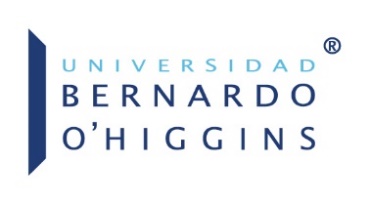 Santiago, 22 de septiembre 2022 (modificar fecha actualizada de envío)CARTA DE COMPROMISO DE CONOCIMIENTO DE FINANCIAMIENTO DE ESTUDIOS EN EL EXTRANJEROYo ________________________________Identificación/Rut: ________________ de nacionalidad_______________________ estudiante de la carrera_________________________________ de la Universidad Bernardo O´Higgins, informo estar en conocimiento de la información expresada en el presente documento relacionada con el financiamiento de estudios en el extranjero de acuerdo con el proceso de intercambio, informadas a continuación: -Se me exime del gasto de matrícula y/o arancel en la universidad de destino gracias al acuerdo académico que mantiene la UBO con la casa de estudios en el extranjero y estoy al tanto que pueden existir costos administrativos en la universidad de destino, los cuales me serán informados de manera oportuna por la universidad de destino.-Al hacer este intercambio, estoy en conocimiento que soy responsable que cubrir los gastos regulares asociados a mi movilidad: pasaporte traslados aéreos y/o terrestres, alimentación, alojamiento, artículos de estudio, seguro médico, gastos asociados a la visa, entre otros y que poseo los medios económicos para poder hacerme cargo de ellos. Sin otro particular le saluda atentamente._________________________________        (Nombre, Rut y firma del/la estudiante)